План работы МБДОУ д/с «Светлячок» март 2018г.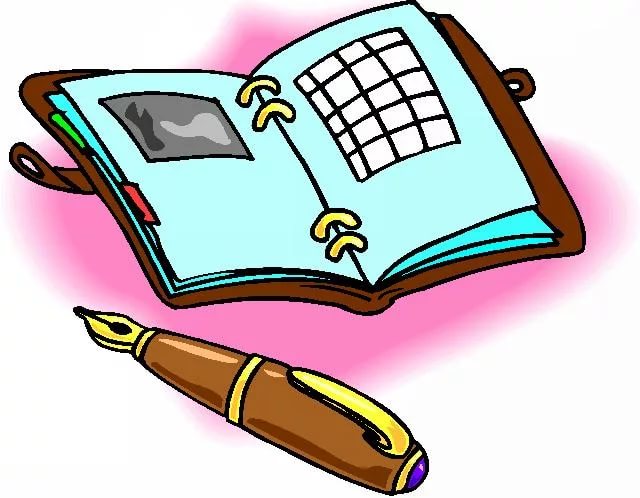 УТВЕРЖДАЮЗаведующий МБДОУд/с "Светлячок"________ Ю.В. СафроноваДатаНазвание мероприятияНазвание мероприятияНазвание мероприятияКонтингентОтветственный исполнительОснование для включения в планОснование для включения в планФорма представления результатов (приказ, совещание, справка и т. д)05.03-07.03Праздник, посвященный Международному женскому дню "Мама- солнышко моё"  Праздник, посвященный Международному женскому дню "Мама- солнышко моё"  Праздник, посвященный Международному женскому дню "Мама- солнышко моё"  Все группыПедагоги ДОУСогласно годовому плануСогласно годовому плануФотоотчет01.03-07.03Выставка "Золотые руки мамы"Выставка "Золотые руки мамы"Выставка "Золотые руки мамы"Родители и дети Воспитатели группСогласно годовому плануСогласно годовому плануфотоотчет08.03Участие в праздничном концерте Козинского ДКУчастие в праздничном концерте Козинского ДКУчастие в праздничном концерте Козинского ДКВоспитанникиСафронова Ю.В., Пронина Г.А.Согласно плануСогласно плануФотоотчет12.03Всей семьей - на старт!Всей семьей - на старт!Всей семьей - на старт!Средняя группаЛисовская О.П., Пронина Г.А.Согласно годовому плануСогласно годовому плануФотоотчет16.03Собрание рабочей группы по разработке норм. базы участия общественности  в управлении образованиемСобрание рабочей группы по разработке норм. базы участия общественности  в управлении образованиемСобрание рабочей группы по разработке норм. базы участия общественности  в управлении образованиемЧлены рабочей группыПредседатель рабочей группыСогласно годовому плануСогласно годовому плануПротокол19.03Совещание при заведующем "Управляющий совет в ДОУ"Совещание при заведующем "Управляющий совет в ДОУ"Совещание при заведующем "Управляющий совет в ДОУ"Сотрудники Заведующий Согласно годовому плануСогласно годовому плануПротокол20.03Открытый просмотр "Утренняя гимнастика с использованием логоритмики"Открытый просмотр "Утренняя гимнастика с использованием логоритмики"Открытый просмотр "Утренняя гимнастика с использованием логоритмики"воспитанникиЕфременкова А.В.Согласно годовому плануСогласно годовому плануФотоотчет26.03-30.03Неделя творчества писателя  С.В. Михалкова(Посвященная юбилею С.В. Михалкова)Неделя творчества писателя  С.В. Михалкова(Посвященная юбилею С.В. Михалкова)Неделя творчества писателя  С.В. Михалкова(Посвященная юбилею С.В. Михалкова)воспитанникиПедагоги, родители воспитанниковСогласно годовому плануСогласно годовому плануФотоотчет30.03Викторина " Юбилей Великого писателя"Викторина " Юбилей Великого писателя"Викторина " Юбилей Великого писателя"Воспитанники, педагоги ДОУКутлузаманова Л.А., Титова Л.Ю., Малашенкова  В.В.Согласно годовому плануСогласно годовому плануФотоотчетКонтрольКонтрольКонтрольКонтрольКонтрольКонтрольКонтрольКонтрольКонтрольСодерж. прогулки, анализ документацииСтепочкина О.Ю., Лисовская О.П. Степочкина О.Ю., Лисовская О.П. Заведующий Заведующий Согласно годовому плануСправка по итогам19.03-23.0319.03-23.03Тематический контроль "развитие мелкой и общей моторики"Воспитатели группВоспитатели группзаведующийзаведующийСогласно годовому плануСправка